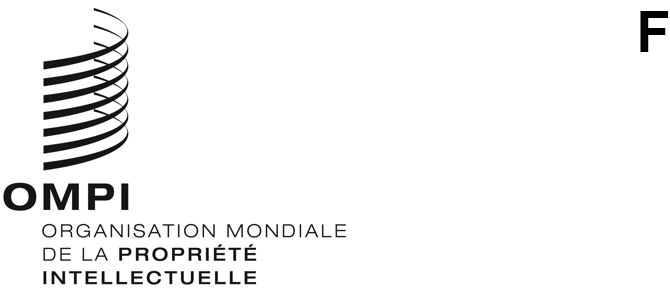 wipo/grtkf/ic/45/INF/5ORIGINAL : anglaisDATE : 18 novembre 2022Comité intergouvernemental de la propriété intellectuelle relative aux ressources génétiques, aux savoirs traditionnels et au folkloreQuarante-cinquième sessionGenève, 5 – 9 décembre 2022Note d’information à l’intention du Groupe d’experts des communautés autochtones et localesDocument établi par le SecrétariatÀ sa septième session, le Comité intergouvernemental de la propriété intellectuelle relative aux ressources génétiques, aux savoirs traditionnels et au folklore (ci-après dénommé “comité”) est convenu “que, immédiatement avant le début des sessions du comité, une demi-journée devra être consacrée à des exposés thématiques présentés sous la présidence d’un représentant d’une communauté locale ou autochtone”.  Ce genre de réunion est organisé à l’occasion de chaque session du comité depuis 2005.Le thème retenu pour la présente session est le suivant : “Droit coutumier, savoirs traditionnels/expressions culturelles traditionnelles et propriété intellectuelle”.Le programme provisoire de la réunion du groupe d’experts pour la quarante-cinquième session fait l’objet de l’annexe du présent document.[L’annexe suit]Programme provisoire de la réunion du groupe d’experts[Fin de l’annexe et du document]Lundi 5 décembre 2022 (heure de Genève)Lundi 5 décembre 2022 (heure de Genève)11 h 00 OuverturePrésident – (à désigner par le Forum consultatif des peuples autochtones de l’OMPI)11 h 00 – 11 h 20Mme Bibi Barba, aborigène d’Australie, est directrice de Lulu Jiji Design, Consultants and Brokerage11 h 20 – 11 h 40Mme Hortencia Hidalgo Cáceres, Aymara du Chili, dirige le programme des femmes autochtones du Fonds de développement pour les peuples autochtones d’Amérique latine et des Caraïbes (FILAC)11 h 40 – 12 h 00Mme Sue Noe est avocate principale au Native American Rights Fund (NARF)12 h 00 – 12 h 30Débat général et clôture